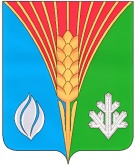 Совет депутатовМуниципального образования Лабазинский сельсоветКурманаевского района Оренбургской области(четвертого созыва)РЕШЕНИЕ12.05.2022                                                                                                 № 76О создании комиссии по обследованию, вырубке сухих и аварийных деревьев и кустарниковВ целях обеспечения сохранения и развития зеленого фонда Лабазинского сельсовета Курманаевского района Оренбургской области, в соответствии с Гражданским кодексом Российской Федерации, Градостроительным кодексом Российской Федерации, Бюджетным кодексом Российской Федерации, Федеральным законом от10.01.2002 № 7-ФЗ "Об охране окружающей среды", Лесным кодексом Российской Федерации, Федеральным законом от 06.10.2003 № 131-Ф3 «Об общих принципах самоуправления в Российской Федерации», руководствуясь Уставом муниципального образования Лабазинский сельсовет Курманаевского района Оренбургской области Совет депутатов муниципального образования Лабазинский сельсовет РЕШИЛ:1. Создать комиссию по обследованию, вырубке сухих и аварийных деревьев и кустарников на территории муниципального образования Лабазинский сельсовет Курманаевского района Оренбургской области (приложение № 1).2. Утвердить Положение о работе комиссии по обследованию, вырубки сухих и аварийных деревьев и кустарников на территории муниципального образования Лабазинский сельсовет Курманаевского района Оренбургской области (приложение № 2).3. Контроль за исполнением данного решения возложить на постоянную комиссию Совета депутатов по вопросам бюджетной, налоговой и финансовой политике.4. Решение вступает в силу со дня подписания и подлежит опубликованию в газете «Лабазинский вестник».Председатель Совета депутатов                                                  Г.В. КриволаповГлава муниципального образования                                          В.А. ГражданкинРазослано: в дело, прокуратуру районаПриложение № 1 к решению Совета депутатовот 12.05.2022 № 76Состав комиссиипо обследованию аварийных деревьев и принятию решения о спиле аварийных деревьев, представляющих угрозу жизни, здоровью, имуществу граждан и организаций на территории муниципального образования Лабазинский сельсовет Курманаевского района Оренбургской областиПриложение № 2 к решению Совета депутатов от 12.05.2022 № 76ПОЛОЖЕНИЕпо обследованию аварийных деревьев и принятию решения о спиле аварийных деревьев, представляющих угрозу жизни, здоровью, имуществу граждан и организаций на территории муниципального образования Лабазинский сельсовет Курманаевского района Оренбургской области1. Общие положения1.1. Настоящее Положение по обследованию аварийных деревьев, и принятию решения о спиле аварийных деревьев, представляющих угрозу жизни, здоровью, имуществу граждан и организаций на территории муниципального образования Лабазинский сельсовет Курманаевского района Оренбургской области (далее - Положение) устанавливает сроки, порядок организации и проведения работ по спилу аварийных деревьев, находящихся на землях общего пользования, находящихся в муниципальной собственности, и на земельных участках, государственная собственность на которые не разграничена.1.2. Настоящее Положение распространяется на все озелененные территории муниципального образования Лабазинский сельсовет Курманаевского района Оренбургской области, за исключением насаждений, находящихся на земельных участках, принадлежащих гражданам и юридическим лицам на праве частной собственности и не имеющих ограничений по использованию зеленых насаждений.1.3. Территории, покрытые древесно-кустарниковой и травянистой растительностью, находящиеся в черте муниципального образования Лабазинский сельсовет Курманаевского района Оренбургской области, образуют единый зеленый фонд.Зеленые насаждения, расположенные на землях общего пользования, в соответствии с гражданским законодательством являются недвижимым имуществом и находятся в собственности муниципального образования Лабазинский сельсовет Курманаевского района Оренбургской области.2. Основные понятия и термины, используемые в Положении2.1. Для целей настоящего Положения используются следующие основные понятия и термины:аварийное дерево – это дерево со структурными изъянами, способными привести к падению всего дерева или его части, на людей, транспортные средства, повреждению инженерной инфраструктуры (в том числе линии электропередач, газопроводов, теплотрасс и т.п.), зданий и сооружений, а также поваленное дерево или дерево, достигшее возрастной границы;охранные зоны инженерных коммуникаций объектов (далее - охранные зоны) - земельные участки, имеющие особые условия использования, обеспечивающие безопасное функционирование и эксплуатацию указанных объектов;прилегающая территория – участок территории в радиусе не менее 15 метров с газонами, архитектурными объектами малых форм и другими сооружениями, непосредственно примыкающими к границе земельного участка, принадлежащего физическому или юридическому лицу на праве собственности, аренды, постоянно (бессрочного) пользования, пожизненного наследуемого владения.3. Состав выполнения административных процедур, требования к порядку их выполнения3.1. Для получения разрешения на спил аварийных деревьев (далее – Разрешение) юридические или физические лица, являющиеся землепользователями, землевладельцами или арендаторами земельных участков (далее - Заявитель), представляют в администрацию Лабазинского сельсовета Курманаевского района Оренбургской области лично, через уполномоченного представителя либо почтовым отправлением заявление о спиле аварийных деревьев. К заявлению прилагается схема расположения аварийного дерева (деревьев) и фотографии.3.2.Граждане, не являющиеся землепользователями, землевладельцами или арендаторами земельных участков, вправе сообщить в администрацию Лабазинского сельсовета Курманаевского района Оренбургской области о наличии аварийного дерева с точным указанием местонахождения аварийного дерева для принятия необходимых мер.3.3. Спил аварийного дерева на земельных участках осуществляется землепользователями, землевладельцами или арендаторами данных земельных участков самостоятельно за счет собственных средств. 3.4. Рассмотрение вопроса о спиле аварийных деревьев осуществляется комиссией по обследованию аварийных деревьев и принятию решения о спиле аварийных деревьев, представляющих угрозу жизни, здоровью, имуществу граждан и организаций на территории муниципального образования Лабазинский сельсовет Курманаевского района Оренбургской области (далее – Комиссия) на основании заявлений граждан, юридических лиц, поручений Главы муниципального образования Лабазинский сельсовет Курманаевского района Оренбургской области.3.5. Состав комиссии формируется из представителей Совета депутатов муниципального образования Лабазинский сельсовет Курманаевского района Оренбургской области.3.6. В состав комиссии входят председатель, заместитель председателя, секретарь, члены комиссии.3.6.1. Председатель комиссии:-руководит деятельностью комиссии;-председательствует на заседаниях комиссии;-организует и планирует деятельность комиссии;-проводит заседания комиссии.3.6.2. Заместитель председателя комиссии осуществляет по поручению председателя комиссии отдельные его полномочия и замещает председателя комиссии в случае его отсутствия или невозможности осуществления им своих полномочий.3.6.3.Секретарь комиссии:-ведет протоколы заседания комиссии;-организует документооборот комиссии;-осуществляет прием заявлений и других документов на спил аварийных деревьев;-собирает документы, устанавливающие принадлежность земельного участка, на котором расположено аварийное дерево;-оформляет протоколы заседаний комиссии;-участвует в голосовании.3.7.Комиссия:-принимает, рассматривает представленные заявления на спил аварийных деревьев с приложенными к ним документами;-проводит обследование аварийных деревьев и принимает решение о признании либо непризнании дерева аварийным.3.8.Решение Комиссии принимается большинством голосов от общего числа ее членов, принявших участие в заседании. При равенстве голосов, право решающего голоса имеет председатель комиссии. При голосовании каждый член комиссии имеет один голос. Комиссия правомочна решать вопросы, отнесенные к ее компетенции, если на заседании присутствуют не менее 2/3 от ее состава. 3.9. Решение Комиссии оформляется протоколом, который подписывается всеми присутствующими членами комиссии.3.10. Комиссия в течение пяти рабочих дней после рассмотрения заявлений на заседании обследует деревья, указанные в заявлении, поручении. По результатам обследования Комиссия составляет акт обследования аварийных деревьев. Акт является основанием для выдачи (не выдачи) разрешения на спил аварийного дерева. Акт обследования аварийных деревьев подписывается всеми членами комиссии.3.11. Совет депутатов составляет перечень деревьев, признанных аварийными в результате комиссионного обследования, и осуществляет спил таких деревьев в пределах средств, предусмотренных бюджетом муниципального образования Лабазинский сельсовет Курманаевского района Оренбургской области на эти цели. В случае существования угрозы падения дерева и (или) его части и причинения ущерба имуществу физических и юридических лиц, государственному и муниципальному имуществу, или угрозы эксплуатации линейных и иных объектов принимаются оперативные меры по спилу таких деревьев.3.12.Аварийными признаются деревья со следующими признаками:1) сухостойные или имеющие сухобочину деревья;2) деревья с дуплом или трещиной в стволе, имеющие гнилую сердцевину;3) деревья с глубокими повреждениями ствола (1/3 от толщины ствола) скелетных ветвей, корневой системы;4) деревья, имеющие угол наклона ствола равный и более 15 градусов;5) деревья, поврежденные грибами-трутовиками или насекомыми-вредителями (более 50 %).6) деревья, произрастающие в охранных зонах инженерных коммуникаций объектов.3.13. Запрещена самовольная вырубка деревьев и кустарников на государственных и муниципальных территориях. 3.14. Допускается спил аварийных деревьев гражданами (за счет собственных средств) на территориях общего пользования при соблюдении действующего законодательства, при условии наличия у лица, производящего работы по спилу деревьев, специального оборудования и выданного разрешения.Ответственность за последствия спила деревьев в таких случаях возлагается на лицо, получившее разрешение на спил, и лицо, осуществившее спил дерева.3.19. Вывоз порубочных остатков осуществляется производителем работ по спилу аварийных деревьев в трехдневный срок с момента начала работ.Приложение № 1Главе муниципального образования________________________________________(наименование муниципального________________________________________образования, фамилия и инициалы главы)от ______________________________________(Ф.И.О.)проживающего (-ей) по адресу:_______________________________________,(почтовый адрес и (или) адрес электронной почты для связи)паспорт: ________ N ______________________выдан __________________________________(кем, когда)________________________________________(организационно-правовая форма, полное наименование и адрес места нахождения, реквизиты регистрационных документов (для юридических лиц) (ИНН, ОГРН, за исключением случаев, если заявителем является иностранное юридическое лицо)_______________________________________________________________________________,действующего (-ей) от имени________________________________________на основании________________________________________(реквизиты документа, удостоверяющего полномочия, дата выдачи, номер)________________________________________контактный телефон:_______________________________________.ЗАЯВЛЕНИЕПрошу предоставить разрешение на вырубку зеленых насаждений с целью вырубки (повреждения) зеленых насаждений, произрастающих по адресу: ___________________________________________________________,в связи с __________________________________________________________________________________________________________________________________________________________________________________________.Выбранный заявителем способ предоставления результата рассмотрения заявления (нужное подчеркнуть):в форме электронного документа с использованием информационно-телекоммуникационных сетей общего пользования, в том числе единого портала, региональных порталов или портала адресной системы;в форме документа на бумажном носителе посредством выдачи заявителю (представителю заявителя) лично под расписку либо направления документа почтовым отправлением по указанному в заявлении почтовому адресу.Приложение:____________________________________________________________________________________________________________________________________________________________________________________________________________________________________________________________________________________________________________________________________________________________________________________________________________Даю согласие операторам персональных данных: администрации муниципального образования _______________________, отделу охраны окружающей среды администрации муниципального образования _______________________ - на обработку моих персональных данных с целью оказания предоставляемых услуг.Предусматривается смешанная обработка моих персональных данных - как неавтоматизированная, так и автоматизированная обработка с передачей полученной информации по локальной вычислительной сети администрации муниципального образования, без использования сети общего пользования Интернет.Согласие действует сроком 10 лет.Подпись					Расшифровка подписи				ДатаПриложение № 2Акт № ____обследования аварийных деревьев«___» ___________ 20___г.Администрация МОЛабазинский сельсоветКурманаевского районаОренбургской областиКомиссия в составе:1. ___________________________________________________________2.____________________________________________________________3. ___________________________________________________________4. ___________________________________________________________5. ___________________________________________________________провели выездное обследование деревьев, расположенных по адресу:____________________________________________________________________________________________________________________________________Основание: ____________________________________________________________________________________________________________________________________В результате обследования установлено:Заключение о целесообразности вырубки обследованных деревьев:__________________________________________________________________________________________________________________________________________________________________________________________Подписи членов комиссии:_______________________________     _________________________                                      (ФИО)                                                                                               (подпись)_______________________________     _________________________                                      (ФИО)                                                                                               (подпись)_______________________________     _________________________                                      (ФИО)                                                                                               (подпись)_______________________________     _________________________                                      (ФИО)                                                                                               (подпись)Приложение № 3Разрешение № ____на спил аварийного дерева«___» ___________ 20___г.В соответствии с заявлением ______________________________________________________________________________________________________На основании акта обследования аварийных деревьев № ____ «___» _______ 20__г.РАЗРЕШАЕТСЯ:__________________________________________________________________(Ф.И.О./наименование заявителя)__________________________________________________________________(адрес)произвести спил аварийных деревьев в количестве __________  шт.________________________________________________________________________________________________________________________________________________________________________________________________________________________________________________________________________(вид работ)Вырубленные аварийные деревья вывезти в течение 3 (трех) дней.Сжигание и складирование мусора на территории муниципального образования Лабазинский сельсовет Курманаевского района Оренбургской области ЗАПРЕЩЕНО!Срок действия разрешения на спил: ______________________________Глава муниципального образованияЛабазинский сельсоветКурманаевского районаОренбургской области                                                                 В.А. ГражданкинМ.П.Председатель комиссии:Председатель комиссии:Гражданкин Владимир Александровичглава администрацииЗаместитель председателя комиссии:Заместитель председателя комиссии:Коняев Сергей Васильевичдепутат Совета депутатов (по согласованию)Секретарь комиссии:Секретарь комиссии:Шошина Ольга Федоровнаделопроизводитель администрацииЧлены комиссии:Члены комиссии:Сарвас Галина Михайловнадепутат Совета депутатов (по согласованию)Позорова Надежда Михайловнадепутат Совета депутатов (по согласованию)№ п/пВидовой состав насажденийКоличествоДиаметр, смСостояние1.2.Итого: